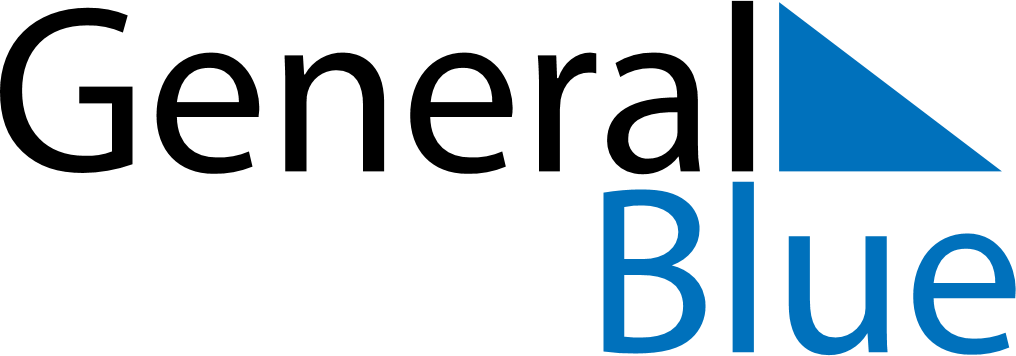 April 2023April 2023April 2023April 2023SingaporeSingaporeSingaporeMondayTuesdayWednesdayThursdayFridaySaturdaySaturdaySunday11234567889Good Friday10111213141515161718192021222223Hari Raya Puasa2425262728292930